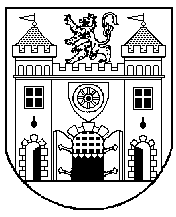 STATUTÁRNÍ MĚSTO LIBERECZASTUPITELSTVO MĚSTA LIBEREC č. 5/2023Obecně závazná vyhláška statutárního města Liberec,kterou se mění Obecně závazná vyhláška statutárního města Liberec č. 2/2019, o stanovení podmínek pro pořádání a průběh akcí typu technoparty a o zabezpečení místních záležitostí veřejného pořádku v souvislosti s jejich konáním Zastupitelstvo města Liberec se na svém zasedání dne 30. 3. 2023 usneslo vydat usnesením č. 49/2023 na základě ustanovení § 10 písm. a), b), § 35 a § 84 odst. 2 písm. h) zákona č. 128/2000 Sb., o obcích (obecní zřízení), ve znění pozdějších předpisů, tuto obecně závaznou vyhlášku:Čl. 1Změna vyhláškyObecně závazná vyhláška statutárního města Liberec č. 2/2019, o stanovení podmínek pro pořádání a průběh akcí typu technoparty a o zabezpečení místních záležitostí veřejného pořádku v souvislosti s jejich konáním, se mění takto:Čl. 9 se zrušuje.  Ostatní ustanovení obecně závazné vyhlášky č. 2/2019 zůstávají beze změn.Čl. 2Účinnost Tato vyhláška nabývá účinnosti dnem 20. dubna 2023.Mgr. Šárka Prachařová v. r.Ing. Jaroslav Zámečník, CSc. v. r.náměstkyně primátora primátor 